SHEET 2TRY-OUT DATES AND VENUES FOR South East & East Anglia Team 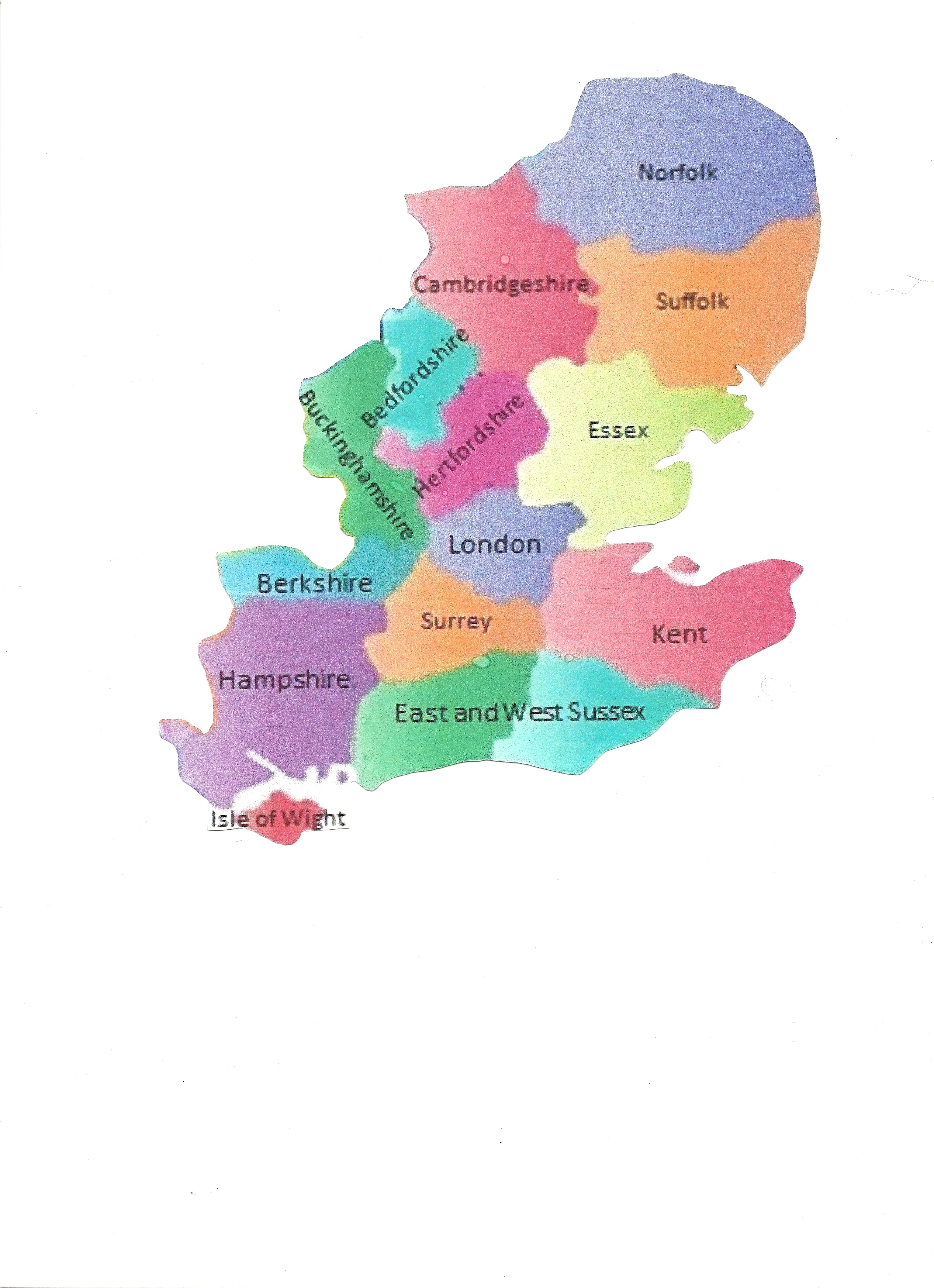 Inter-Regional Obedience COMPETITION CRUFTS 2023We have chosen two venues & dates in different parts of the SE&EA area for the try-outs and hope that all potential entrants will be able to get to one or other of the venues. TRY OUT 1 is on Saturday 4th November 2023, starting 9.30am at: Knowl Hill Village Hall  (Thames D.T.C Hall)           The Terrace                                                                                                    	Bath Road     	Maidenhead     	RG10 9XBTRY OUT 2 is on Sunday 12th November 2023, start 9.30am at:                                2     	Pebmarsh Village Hall (Halstead D.O.C. Hall)                          1                                                                               	The Street	Pebmarsh	Halstead	Essex	CO9 2NG                                                                                                        THE FINAL SELECTION DATE AND VENUEAt the above two try-out days a number of handlers and breeds will be invited to attend a final    selection day when the SE&EA team will be chosen. This will be held on Saturday 9th December 2023, start 10.00am at:            Flaunden Hall	89, Birch Lane	Flaunden (Near Bovingdon)	Hemel Hempstead 	Hertfordshire	HP3 0PWThis is NOT an invitation only event. NOBODY is pre-selected at the entry stage, EVERYONE who fills in an entry form is eligible to come along and take part in the try-outs.You will need to fill out an entry form (Sheet 3) indicating your preferred try-out date(s) and venue(s) and send it in to Wendy Birch before coming along. Entry forms will be available to download fromSouth East & East Anglia Inter Regional Supporters Group and obedienceuk.net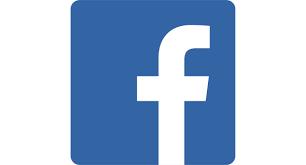 You can either complete and return your entry form by email or print off so you can post.If applying for a printed entry form by post, please send a stamped addressed envelope to Wendy Birch, 2 Merrow Drive, Warners End, Hemel Hempstead, Herts, HP1 2LZPlease fill in all your wins and places on the entry form for the 2023 season so far. Qualifying date for class eligibility is the 31 October 2023.If you are at any shows before your chosen try-out date, please be aware that if you “win out” of a class, this may change your eligibility for the class you would like to try out for…The team managers are responsible for selecting their individual team members, but they must include a variety of breeds including collies and crossbreed dogs.Please refer to the SE&EA guidelines (Sheet 1) for more information and KC criteria for the competition                    